Name:______________________________________________________ Date:________________ Period:________#1-10: Determine if each statement below is TRUE or FALSE.  If the statement is true, write 	the word TRUE on the blank provided.  If the statement is false, change the 	underlined portion of the statement to make the statement true, and write your 	changes on the provided blank.______________________________ 1. Anton van Leeuwenhoek first named cells after the quarters 				that monks lived in.______________________________ 2. Simple cells with no nucleus or membrane bound 				organelles are considered Prokaryotic.______________________________ 3. Part of the cell theory states that all cells come from other 				cells.______________________________ 4. If enzymes are subjected to extreme temperatures or 				extreme pH conditions, they will work more efficiently.______________________________ 5. Only plants are made of cells.______________________________ 6. Enzymes are complex carbohydrates that speed up 				chemical reactions. ______________________________ 7.  Bacteria are examples of eukaryotic cells. ______________________________ 8.  The theory of evolution was developed as improvements in 				microscopy occurred.______________________________ 9. Theodor Schwann developed the theory that all plants  are 				made of cells._____________________________ 10. Enzymes can work on only 1 type of substrate, because of 				their specific shapes.#11-23:  Label the indicated parts of the compound light microscope below. 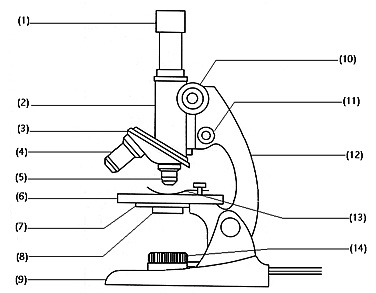 24.  What are the total magnifications of the microscope above? A. _____________ B.____________